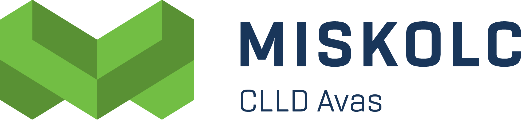 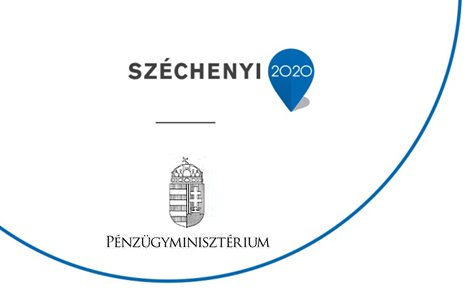 Segédlet a Szakmai megalapozó dokumentum elkészítéséhezA Területfejlesztési Operatív Program (TOP) - CLLD keretében meghirdetésre került „” címűTOP-7.1.1-16-H-001- kódszámú helyi felhíváshoz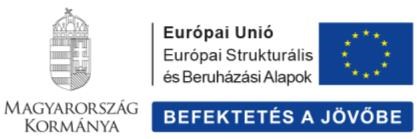 BevezetőJelen dokumentum a Területfejlesztési Operatív Program CLLD Avasi Horizont Helyi Közösség Helyi Fejlesztési Stratégia keretében megvalósítandó, „” című helyi felhívásra irányuló projektjavaslatok kidolgozása során elkészítendő szakmai megalapozó dokumentum tartalmára vonatkozó alapvető, általános elvárásokat, javasolt szempontokat foglalja össze.A dokumentum célja:releváns információt nyújtson az elvégzett elemzések alapján a projekt megalapozottságáról, a finanszírozás és a megvalósíthatóság elemeiről, a projektmegvalósítás során felmerülő kockázatokról,a megalapozott döntéshozatal érdekében információt hordoz az értékelők számára a projekt szakmai értékeléséhez, annak megítéléséhez, hogy a projekt valós probléma, helyi szükséglet megoldását célozza, illeszkedik a TOP releváns intézkedésének céljaihoz, optimális műszaki és szakmai tartalommal bír és a támogatási szabályoknak megfelel. Az alábbiakban a dokumentum elkészítésének megkönnyítése érdekében annak tartalmára, szerkezetére adunk javaslatot. Formai követelményekA címoldalon kérjük feltüntetni a „Szakmai megalapozó dokumentum” címet, alatta az érintett projekt javaslat címét. A címoldalt az egyes fejezetek és mellékleteinek oldalszámait pontosan mutató tartalomjegyzék kövesse. Az anyag törzsdokumentuma a projekt megvalósíthatóságának értékeléséhez szükséges lényegi információkat (tényeket, tervezési adatokat és azokat közvetlenül alátámasztó indoklásokat) tartalmazza. Az egyes fejezeteket kiegészítő, kevésbé lényeges információk (felhasznált dokumentumok jegyzéke, fényképek és ábrák, egyéb adminisztratív dokumentumok stb.) a szakmai megalapozó dokumentum sorszámozott és oldalszámozott mellékleteibe kerüljenek.Javaslat a szakmai megalapozó dokumentum tartalmára, szerkezetére vonatkozóanEgy támogatási kérelemben egy vagy több fejleszteni kívánt tevékenység is kijelölésre kerülhet, így lehetőség van arra, hogy egy megalapozó dokumentumban több fejleszteni kívánt tevékenység is bemutatásra kerüljön, külön-külön bemutatva az egyes tevékenységekre vonatkozó adatokat, pl.: célterület elhelyezkedése, helyzetértékelés, fejlesztés célja és célcsoportja. Fontos azonban, hogy a tevékenységekre vonatkozó információk egyértelműen meghatározásra kerüljenek.Kérjük, hogy az anyag elkészítése során törekedjen az átláthatóságra, és arra, hogy annak terjedelme lehetőség szerint ne haladja meg a 15 oldalt! Amennyiben több tevékenység is meghatározásra kerül a megalapozó dokumentumban, az ezek bemutatásához szükséges mértékben a terjedelemi korlát meghaladható. A szakmai megalapozó dokumentum tartalmának valós adatokon kell alapulnia! Figyelem!Kérjük, hogy a megalapozó dokumentum elkészítése során a Segédletben foglalt szerkezetet kövesse, és ügyeljen arra, hogy minden olyan információt tartalmazzon, ami a Segédlet egyes fejezetei alatt kifejtendő szempontként felsorolásra került. Amennyiben nem kerül kifejtésre a Segédletben meghatározott valamely fejezet, fejezetrész, illetve annak elvárt információtartalma, úgy a megfelelő részben kérjük ismertetni az eltérés szakmailag alátámasztott indoklását (pl.: A Segédletben megjelölt szempont az adott projekt esetében nem releváns, ennek oka…). A megalapozó dokumentum a Segédletben megjelölt szempontokon kívüli, további információkkal kiegészíthető!A projekt bemutatása (környezete, indokoltsága)HelyzetértékelésA projektgazda rövid bemutatása, a támogatási kérelem szempontjából releváns tapasztalataik, tevékenységeik kiemelésévelA fejlesztéssel érintett település és az akcióterület bemutatása. Az akcióterület társadalmi, gazdasági és környezeti jellemzőinek bemutatása, problémák feltárása.Az akcióterület jellemzésénél, a fejlesztés fő céljának megfelelően eltérő hangsúllyal, az alábbi témákat mutathatja be:demográfiai helyzetgazdasági helyzettársadalmi helyzet környezeti értékek bemutatásaA fejlesztés szükségességének bemutatásaA projekt céljainak és elvárt eredményeinek bemutatásaA projekt céljainak, részcéljainak összefoglaló bemutatása– a helyzetelemzés és az igényfelmérés alapján –, valamint azok elvárt eredményeinek szemléltetése. A projekt keretében elérendő célok illeszkedésének bemutatása a Felhívás 1.1. pontjában és a HKFS-ben meghatározott célokhoz, a helyi igényekhez és a célcsoport igényeihez. Annak alátámasztása, hogy a tervezett tevékenységek a projekt célját szolgálják.A projekt céljának összhangban kell lennie a település(ek) hatályos Integrált Településfejlesztési Stratégiájában (ITS) – amennyiben rendelkezésre áll –, illetve a Helyi Esélyegyenlőségi Programjában (HEP) meghatározott célokkal. Az összhang meglétét ebben a pontban szükséges bemutatni.A projekt célcsoport bemutatásaA célcsoportok meghatározása A célcsoport kiválasztásának, elérésének, bevonásának tervezett módszerének ismertetéseA célcsoportok igényei és elvárásai (annak bemutatásával, hogy milyen módon történt ezek meghatározása, feltárása pl. közösségi tervezési fórumok, workshopok, szakmai interjúk)A tervezett fejlesztések illeszkedése a közösség igényeihez, elvárásaihozA tervezett fejlesztés hogyan járulhat hozzá az egyes célcsoportoknak a célkitűzések által érintett körülményeinek megváltoztatásához: a projekt hogyan járulhat hozzá a népesség megtartásához, az életminőség javításához, a társadalmi kohézió és a helyi identitás erősítéséhez, valamint hogy az esélyegyenlőség hogyan érvényesül a projekt keretében (a fejlesztés semmilyen módon nem lehet kirekesztő egyetlen társadalmi csoport számára sem).A projekt szakmai tartalmának bemutatásaA megvalósítandó tevékenységek bemutatása Kérjük, mutassa be részletesen, hogy a felhívás keretein belül milyen tevékenységet kíván megvalósítani. Kérjük, mutassa be részletesen a projekt megvalósításához szükséges és rendelkezésre álló szervezeti feltételeket, valamint hogy a projekt szakmai tartalmának megvalósításához milyen humán erőforrások, valamint infrastrukturális feltételek szükségesek (pl.: helyi nyilvánosság fórumai), és ezekből mit kíván jelen projekt keretei között, a támogatás terhére megvalósítani.Létrejövő új funkciók/szolgáltatások bemutatásaTervezett programtípusok bemutatása (saját szervezésű programtípusok / más szervezetek által biztosított programok befogadása / a HKFS keretében tervezett egyéb programokhoz biztosított háttér)Amennyiben a település rendelkezik TOP-6.9.2 „Helyi Identitás és kohézió erősítése programokkal”, illetve LEADER CLLD Helyi Fejlesztési Stratégiával, illetve amennyiben támogatási kérelmet nyújtott be a TOP-5.2.1 „A társadalmi együttműködés erősítését szolgáló helyi szintű komplex programok” vagy az EFOP-1.6.2. „Szegregált élethelyzetek felszámolása komplex programokkal” vagy a TOP-3.1.1 „Fenntartható települési közlekedésfejlesztés” c. felhívások valamelyikére, a jelen Felhívás keretében tervezett tevékenységek vonatkozásában szükséges lehatárolni a projektet a felsorolt programok és felhívások keretében megvalósuló tevékenységektől, így tételesen bemutatni a különböző programok és felhívások keretében támogatásra kerülő tevékenységeket Kérjük, mutassa be a fejlesztés költségeit, térjen ki arra is, hogy a költségek az aktuális piaci áraknak megfelelően kerültek-e meghatározásra2.2 A megvalósítandó fejlesztés hatásaiKérjük, mutassa be, hogy a fejlesztésnek milyen célcsoport specifikus közösségfejlesztési, térségfejlesztési hatásai vannakKérjük, mutassa be, hogy a tervezett fejlesztés ráépül-e, illetve pozitív egymásra hatás mutatható-e ki más, már megvalósított/ folyamatban lévő/ tervezett beavatkozássalKérjük, mutassa be, hogy a fejlesztésnek vannak-e újszerű, innovatív elemei, hatásaKérjük, töltse ki adatszolgáltatáshoz az alábbi releváns mutatót:A működtetés és fenntartás fő jellemzőinek bemutatása                      A működtetés során tervezett együttműködések bemutatása, partnerségek szemléltetése, külső szervezetek programjainak befogadására vonatkozó elképzelésekkelKörnyezeti fenntarthatósági szempontok érvényesülésének bemutatása, valamint a létrehozott eredmények működtetésének biztosítása, bemutatásaKockázatelemzésKérjük, mutassák be a projekt megvalósításának kockázatait, a kockázatok kezelésének lehetséges eszközeit.Csatolandó mellékletekTérkép, célterület elhelyezkedése, a fejlesztés helyszínének megjelölésévelA fejlesztés ütemterve (max. 1 oldal)Indikátor neveAlapMértékegységTípusaCélértékAzonosítóA kormányzati, önkormányzati, ill. társadalmi partnerek vagy nem önkormányzati szervezetek által a HFS keretében tervezett és végrehajtott programok számaESZAdbOP kimenetiPO23